Установа адукацыі «Мінскі дзяржаўны каледж будаўніцтва імя У.Г. Каменскага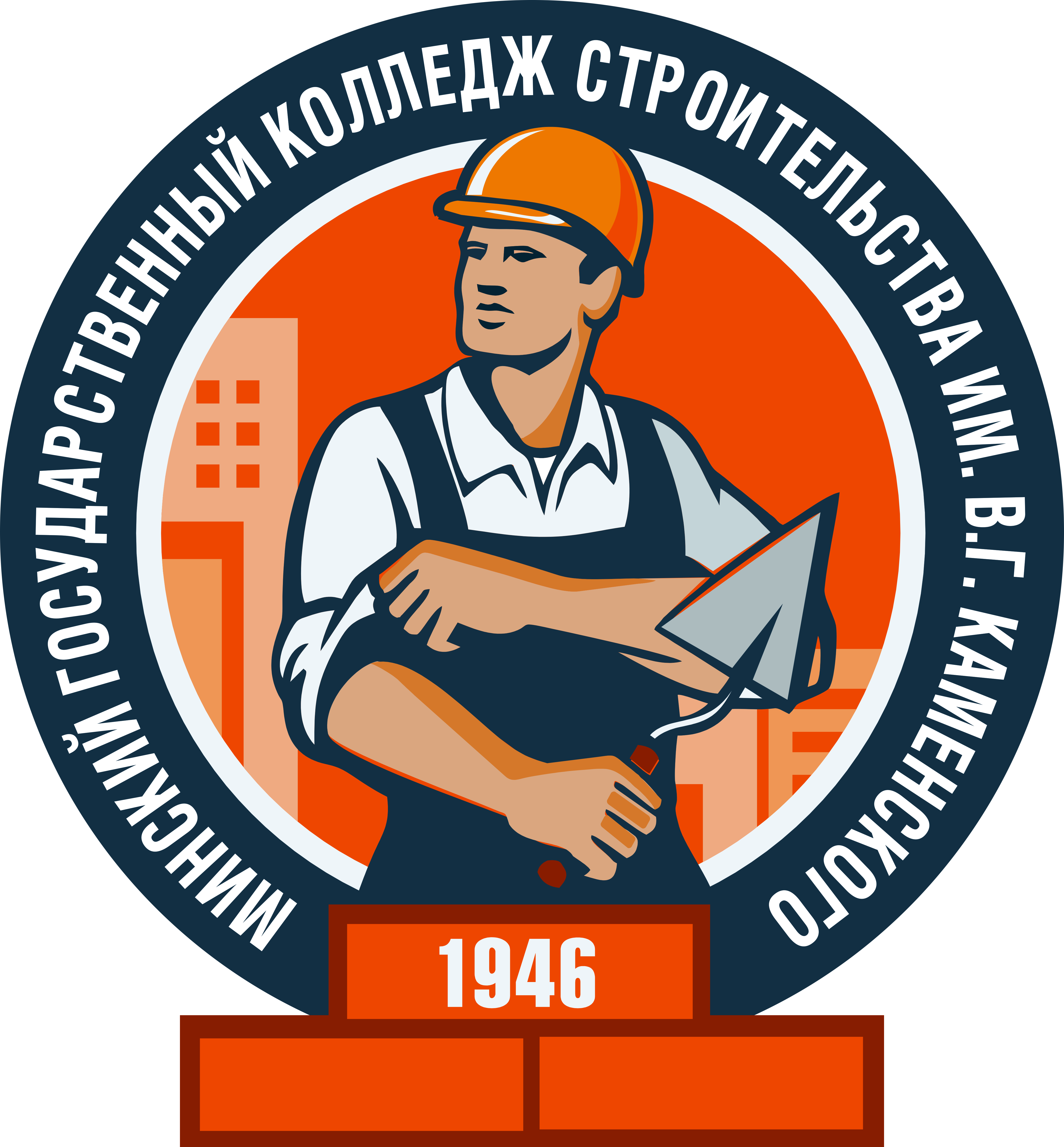 ВУЧЭБНА-МЕТАДЫЧНЫ КОМПЛЕКС па   вучэбнаму прадмету«БЕЛАРУСКАЯ МОВА (ПРАФЕСІЙНАЯ ЛЕКСІКА)»кваліфікацыя “Мантажнік будаўнічых канструкцый”РАЗДЗЕЛ  КАНТРОЛЮ  ВЕДАЎвыкладчыка беларускай мовы і літаратурыВольга Анатольеўна Грыневіч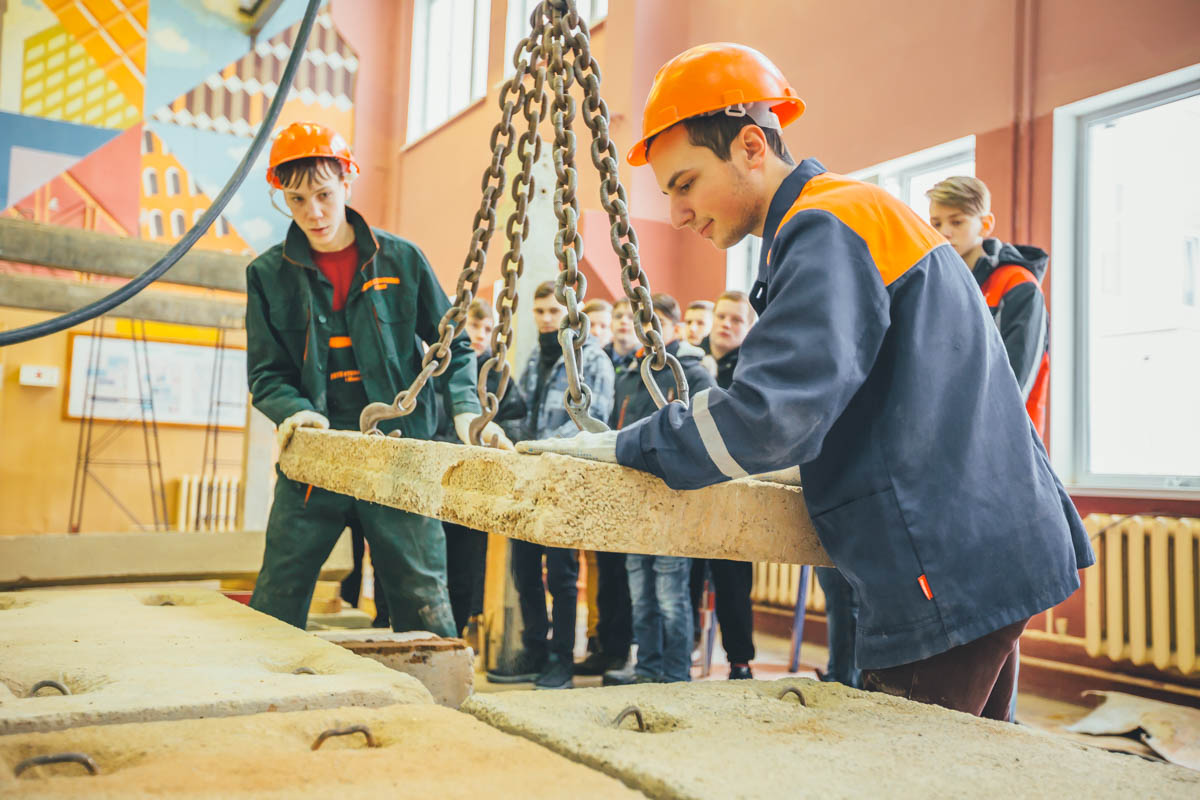 АнатацыяРаздзел КАНТРОЛЮ ВЕДАЎ змяшчае матэрыялы выніковай атэстацыі, якія дазваляюць вызначыць адпаведнасць вынікаў вучэбнай дзейнасці навучэнцаў патрабаванням адукацыйных стандартаў прафесійна-тэхнічнай адукацыі і вучэбна-праграмнай дакументацыі  адукацыйных праграм па вучэбнаму прадмету ”Беларуская мова (прафесійная лексіка)”Змест РАЗДЗЕЛА КАНТРОЛЮ ВЕДАЎ па вучэбнаму прадмету  ”Беларуская мова  (прафесійная лексіка)”:-тэставыя заданні па варыянтах (2 варыянты)УРОК 18Абавязковая кантрольная работа па вучэбнай  дысцыпліне «Беларуская мова (прафесійная  лексіка)»                                                 Варыянт 11.Знайдзіце правільнае тлумачэнне паняцця “літаратурная мова”:А) Літаратурная мова – мова, на якой гавораць беларусы.Б) Літаратурная мова – мова тэлебачання, прэсы, радыё.В) Літаратурная мова – гэта апрацаваная форма агульнанароднай мовы, яе ўзорны варыянт.2. Адзначце, якая фармулёўка з’яўляецца правільнай:А) Тэрмін – слова, якое выкарыстоўваецца ў гаворках людзей пэўных прафесій.Б) Тэрмін – гэта слова або спалучэнне слоў, прынятае для дакладнага выражэння спецыяльных паняццяў і абазначэння спецыяльных прадметаў.В) Тэрмін – слова, якое з’яўляецца агульнаўжывальным і зразумелым для ўсіх.3.Аб якім функцыянальным стылі ідзе гаворка?Функцыянуе пераважна ў вусным маўленні. Асноўная задача – абмен думкамі, інфармацыяй у сямейных, бытавых адносінах.А)  мастацкі стыль                                         В)  публіцыстычны стыльБ)  навуковы стыль                                        Г)  гутарковы стыль4. Адзначце пазіцыі, якія характэрны для навуковага стылю:А) навуковыя тэрміны;				Г)задача-тлумачыць прычыны з’яў;Б) выкарыстанне ў навуковых працах;	Д) выкарыстанне ў мастацкіх кнігах.                                                                     творахВ) эмацыянальна-ацэначныя словы;5. Перакладзіце словазлучэнні на беларускую мову.Послать за сыном, пойти за ягодами, идти по городу, рассказывать о друге, посмеиваться над ним, приехать через год, ехать по бескрайним полям, метрах в двадцати, увидеть сквозь туман, заботиться о детях, моложе всех нас, благодарить отца, четыре долгих года.6. Перакладзіце тэкст на беларускую мову.      Подготовка элементов к монтажу выполняется монтажниками (стропальщиками)и заключается в определении пригодности элементов по внешнему виду, их очистке, проверке размеров и нанесении разметочных рисок.      При внешнем осмотре проверяют исправность монтажных петель, наличие сколов бетона и трещин, выясняют, не погнуты ли выпуски арматуры, нет ли наплывов бетона на закладных металлических деталях, в штрабах, в гнёздах для монтажных петель. Детали с трещинами и другими дефектами, превышающими допуски,стропальщик с помощью крана отправляет в штабель с надписью ”брак”. Погнутые монтажные петли выправляют с помощью лома. Погнутые выпуски арматуры лучше всего выправлять отрезком трубы. При этом нужно следить за тем, чтобы не допустить скалывания бетона возле стержня.      На конструкции в основном краской наносят риски и навешивают оборудование-лестницы, ограждения, люльки, подмости, оттяжки,  страховочные канаты, расчалки, распорки, связи, элементы жёсткости и т.д.Абавязковая кантрольная работапа вучэбнай  дысцыпліне «Беларуская мова (прафесійная  лексіка)»Варыянт 21. Выберыце правільнае азначэнне:А) Прафесіяналізмы – словы, якія ўжываюцца ў мове прадстаўнікоў вузкіх спецыяльнасцей і прафесій.Б) Прафесіяналізмы – словы, значэнне якіх могуць патлумачыць толькі тэрміналагічныя слоўнікі.В) Прафесіяналізмы – група агульнаўжывальных слоў. 2. Адзначце, у якім радзе названы ўсе функцыянальныя стылі:А) Афіцыйна-справавы, размоўны, публіцыстычны, мастацкі, гутарковы. Б) Афіцыйна-справавы, навуковы, публіцыстычны, гутарковы. В) Афіцыйна-справавы, навуковы, публіцыстычны, мастацкі, гутарковы. 3. Адзначце выказванні, якія з’яўляюцца правільнымі:А) Публіцыстычнаму стылю ўласцівы дзве асноўныя функцыі – інфармацыйная і экспрэсіўная.Б) Сфера прымянення мастацкага стылю – газеты і часопісы. В) Гутарковы стыль абслугоўвае духоўную сферу жыцця грамадства.Г) Навуковы стыль – разнавіднасць маўлення, якая выкарыстоўваецца ў сферы навукі і адукацыі, тэхнікі і вытворчасці.Д) Афіцыйна-справавы стыль – гэта стыль дзелавых зносін.   4. Пра які функцыянальны стыль ідзе гаворка? 
Выкарыстоўваецца ў грамадскім жыцці краіны, у палітыцы. Асноўная задача – інфармацыйнае ўздзеянне на людзей, тлумачэнне грам.-паліт. пытанняў.А)  мастацкі стыль                                                В)  публіцыстычны стыль Б)  гутарковы стыль                                              Г)  навуковы стыль5.Перакладзіце словазлучэнні на беларускую мову.      Послать по адресу, два раза в месяц, похожий на меня, поехать к сестре, лет около сорока, стоять возле дома, послать за учебниками, мне на пользу, говорить о своих планах, быстрее меня, ходить по кабинетам, смеяться над неудачами, ходить за водой, в лес за грибами, читать про себя, в километрах пяти от нашей деревни6.Перакладзіце тэкст на беларускую мову.      Монтаж строительных конструкций - основной комплексно-механизированный производственный процесс  сборки зданий и сооружений из элементов и конструктивных узлов заводского изготовления.      Монтажные работы - комплекс взаимосвязанных процессов, операций и приёмов, конечным результатом которых являются смонтированные здания, сооружения или технологические конструкции. Комплексный процесс монтажа конструкций состоит из простых процессов и операций: транспортных, подготовительных и собственно монтажных. Монтаж конструкций выполняют поточным методом с максимальной механизацией транспортных, подготовительных и монтажных работ.      Здания и сооружения собирают из разнообразных элементов, монтаж каждого из них имеет свои особенности. Однако в процессе монтажа имеется ряд операций и рабочих приёмов, которые выполняются одинаковыми методами с соблюдением одних и тех же правил для всех или большинства сборных элементов.      Различают следующие основные методы монтажа зданий и сооружений:МелкоэлементныйПоэлементныйБлочныйМонтаж целыми конструкциями     Наибольшее распространение имеет поэлементный метод монтажа, который, в свою очередь, может быть раздельным, комплексным и комбинированным.Выстаўленне адзнакі – норма ацэнкіРазгледжана на паседжэнні цыклавой камісіі .Пратакол №____    ад ”__”______________20__г№ задання123456Адказы1 варыянтВБГА,Б,ГАдказы 2 варыянтАВГ,ДВКолькасць балаў101010103030Сума балаўДа 1011-2021-3031-4041-5051-6061-7071-8081-9091-100Адзнака12345678910